11 августа (вторник )1. Посмотреть  мультфильм « Правила игры в волейбол» для школьников 2-3 класс в интернете 2.Выполняем комплекс общеразвивающих упражнений (ОРУ)  как на тренировке –это ваша разминка-составляем сами!  ( используем любые упражнения-наклоны, повороты, приседания, махи, выпады, круговые движения и т.д. )3.Комплекс  специальной физической подготовки (СФП) –выполняете после разминки-прыжки на скакалке 100 раз по два подхода  ( 50x2 раза)-отжимание 20 раз по два подхода( 20 x2 раза)-стоя на четвереньках, махи ногами поочерёдно вверх ( каждой ногой по 30 раз)-лёжа на животе, руки на пояснице -поднимаем плечи и голову вверх (50 раз)-лёжа на животе, руки под поясницей , ноги на полу-подъём прямых ног до угла 90 градусов  ( ноги в коленях не сгибать, ноги при опускании  пола не касаются   -30 раз)-лёжа на полу, поднимаем таз вверх (30 раз)-лёжа на полу, ноги прямые на весу, выполняем  упражнение «ножницы» (ноги прямые, пола не касаются 50 раз)-лёжа на полу, руки прямые за головой-касаемся ногами пола за головой ( руки, ноги не сгибать-20 раз)-лёжа на полу ,ноги под креслом или диваном , подъём туловища (руки за головой в замке 30 раз)-упражнение на растяжку (самостоятельно 1 минута)-релаксация в свободной форме(отдых, расслабление 1 минута)- упражнение «планка» ( 3 минуты ).Если устали, можно выходить на боковую планку.4. Играем в подвижные игры с друзьями на свежем воздухе ,больше бегаем ,прыгаем, катаемся на велосипеде, развиваем все группы мышц!Тренировки необходимо выполнять всем, три раза в неделю! Всем хорошей тренировки!13 августа(четверг )Предлагаю выполнить   разминку с любым мячом- можно составить комплекс самим или выполнить этот!  ( используем любые упражнения-наклоны, повороты, приседания, махи, выпады, круговые движения и т.д.  )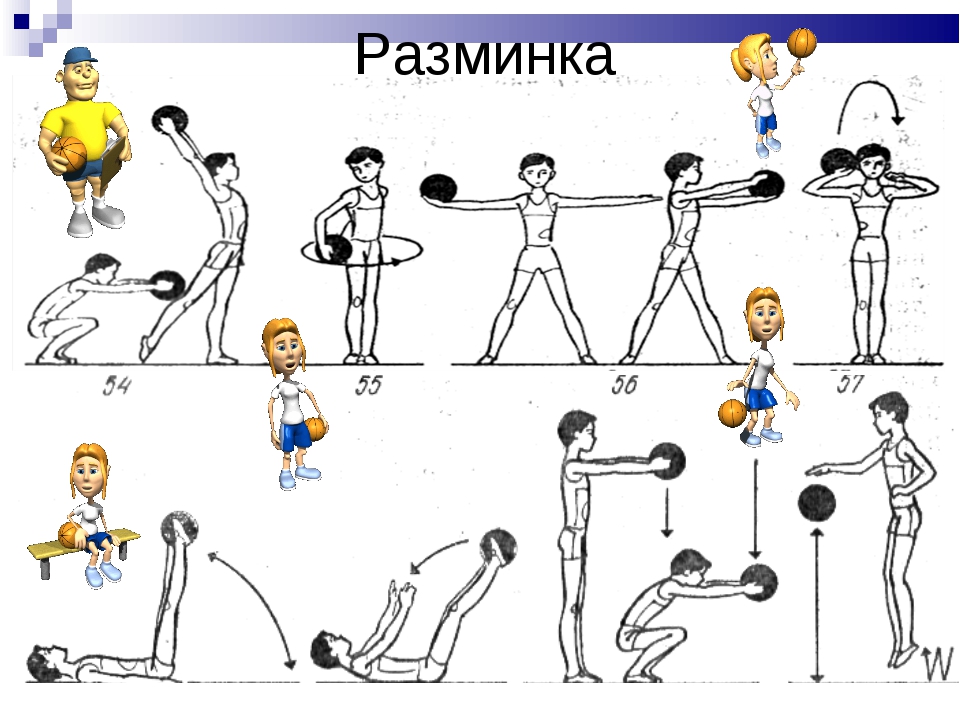 2.Комплекс  специальной физической подготовки (СФП) –выполняете после разминки--пресс (15 раз)	-бёрпи (3 раза)- и.п. ноги на ширине плеч, руки вверху. На раз-присесть, на два- прыжком упор лёжа, на три –отжаться, на 4- прыжком присесть, на 5- выпрыгнуть вверх и хлопнуть в ладоши ( и так повторить три раза)-отжимания (15)-можно на коленях-гиперэкстензия (15 раз)-лёжа на животе, руки за головой в замке-поднимаем плечи  и голову  вверх и опускаем на пол - бёрпи (4 раза)-15 приседаний -ноги на ширине плеч, руки перед собой (пятки от пола не отрываем, можно помогать махами руками при приседании)-1 минута планка-3 бёрпиВыполняем  эти 8 упражнений в 2 подхода, время отдыха между подходами 3 минуты!-упражнение на растяжку (самостоятельно 1 минута)-релаксация в свободной форме(отдых, расслабление 1 минута)3. Играем в подвижные игры с друзьями на свежем воздухе ,больше бегаем ,прыгаем, катаемся на велосипеде, развиваем все группы мышц! Если вы в отпуске- больше плаваем, ведём активный образ жизни!!!Тренировки необходимо выполнять всем, три раза в неделю! Всем хорошей тренировки!